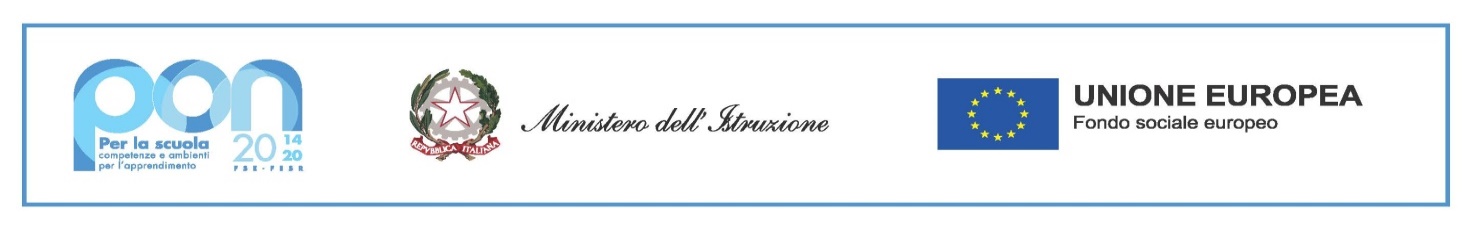 Allegato 2:  	                           AL DIRIGENTE SCOLASTICOI.C. “P. G. SEMERIA”75100 - MATERA mtic82600e@pec.istruzione.itTABELLA DI VALUTAZIONE DEI TITOLIPER SELEZIONE ESPERTO COLLAUDATORELuogo e data, __________________	Firma                                                                                                               ___________________Titoli ed Esperienze lavorativePunteggioPunteggio             attribuito dal CandidatoPunteggio         attribuito dalla CommissioneA1. Laurea magistrale Punti 12/100A2. Laurea triennale (in alternativa al punto A1)Punti 10/100A3. Diploma di maturità (in alternativa ai punti A1 e A2)Punti max 8/100da 36/60 a 42/60	 punti 2da 43/60 a 48/60	 punti 4da 49/60 a 54/60	 punti 6da 55/60 a 60/60	 punti 8Abilitazione professionale attinente la tipologia di incaricoPunti 10/100Pregresse esperienze, in qualità di collaudatore, in progetti PON-FSE o FESR Punti 5 per esperienza             (max 10/100)Pregresse esperienze, in qualità di progettista, in progetti PON-FSE o   FESR Punti 2 per esperienza             (max 8/100)Incarichi scolastici (R.L.S., R.S.P.P., responsabile di plesso, collaboratore del D.S., animatore digitale, componente commissioni web o attinenti all’ambito informatico/digitale, etc…)Punti 5 per incarico(max    20/100)Possesso di certificazione ECDL o certificazioni specialistiche in ambito informaticoPunti 5 per certificazione(max     20/100)Corsi di formazione per il miglioramento delle competenze digitali e/o informatichePunti 5 per corso (max        20/100)Punteggio totalePunti 100/100